POKALTURNERING for ungdom -13 årMed deltagelse af Ballerup AK, Bagsværd AC og Frederiksberg IFFor to år siden indledte BAK, BAC og FIF et samarbejde, idet vi startede en pokalturnering for ung-dom -9 år, 10-11 år og 12-13 år. Det første år afholdt vi 3 stævner med deltagelse af alle tre forenin-ger ved hvert stævne. I år har vi lige som sidste år valgt at foreningerne møder hinanden 2 og 2 såle-des:BAK – BAC		tirsdag den 2 maj	på Ballerup StadionFIF – BAK		torsdag den 18. maj	på Frederiksberg StadionBAC – FIF		tirsdag den 13. juni	på Bagsværd StadionVi kommer altså ind i billedet første gang torsdag den 18. maj, hvor vi i stedet for træning deltager i holdkampen mod Ballerup. Øvelserne er som vist nedenfor. Der gives points i hver øvelse således: 10 p, 8 p, 7 p, 6 p, 5 p, 4 p, 3 p, 2 p, 1 p, 1 p osv. – dvs. alle får points. Det gælder derfor om at være mange. Derfor håber vi naturligvis, at I vil bakke op om stævnet og deltage. Og lad mig sige det lige ud – alle kan og bør deltage! Gå ind på vores hjemmeside www.fifatletik.dk . I kolonnen til højre står der: TIL KALENDER. Hér trykker I jer ind på datoen den 18. maj og kan så tilmelde jer til stævnet. Husk! Sidste tilmelding er tirsdag den 9. maj!FIF-BAK (18. maj kl. 17:00)Stafetholdene bliver sat af jeres trænere. Vi skulle gerne stille med flere hold i hver aldersgruppe. Pigerne og drengene kæmper naturligvis hver for sig i egne konkurrencer.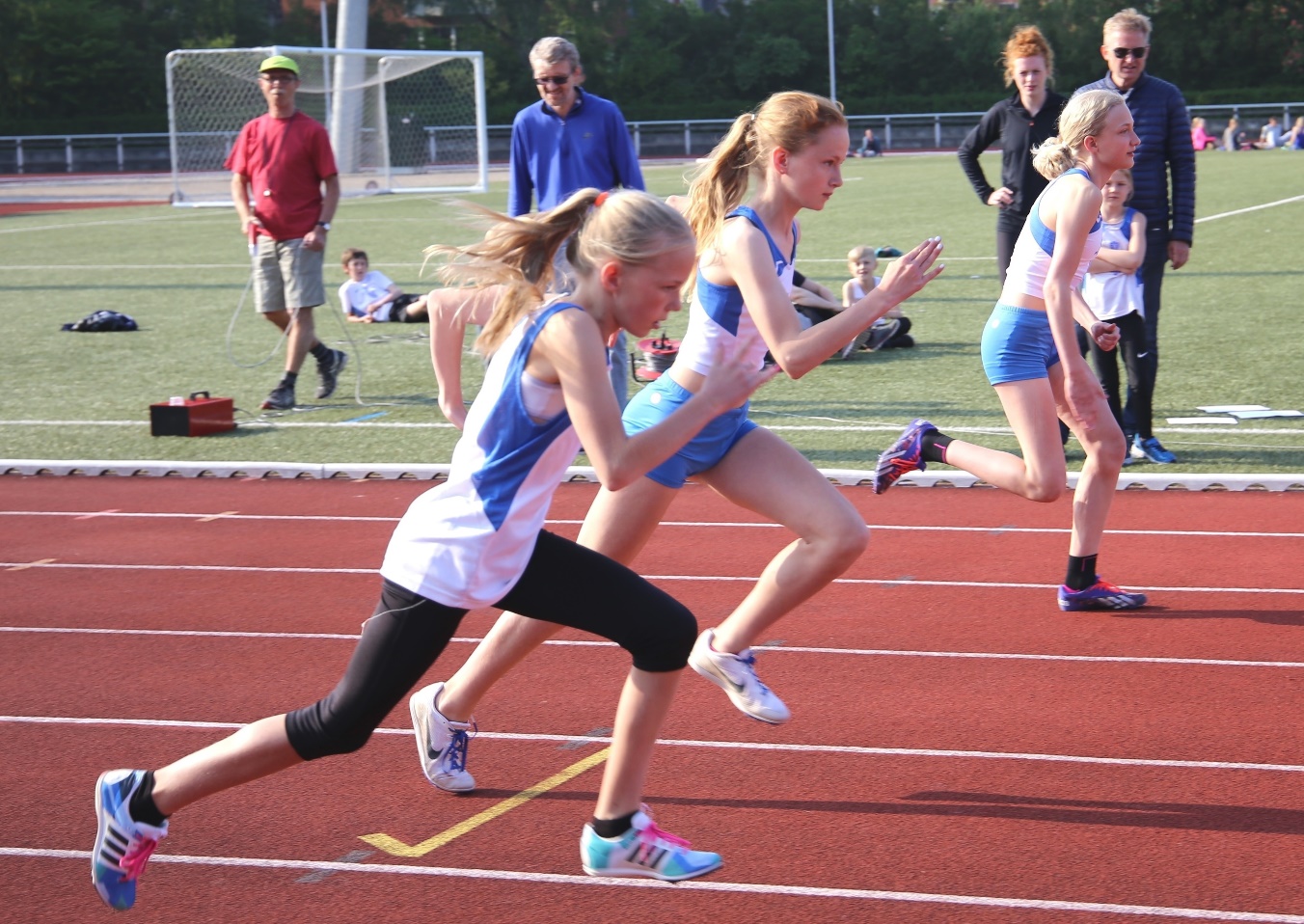 Med venlig hilsen   Ungdomsudvalget-9 år  (2008 og yngre)60m – 600m – længde – kugle – 4X200m stafet10/11 år (2006 og 2007)80m – 600m – højde – bold – 4X200m stafet12/13 år (2004 og 2005)80m – 600m – længde – kugle – 4X200m stafet